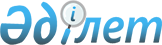 О внесении изменений в решение Ордабасинского районного маслихата от 24 декабря 2014 года № 39/1 "О районном бюджете на 2015-2017 годы"
					
			Утративший силу
			
			
		
					Решение Ордабасинского районного маслихата Южно-Казахстанской области от 11 декабря 2015 года № 49/1. Зарегистрировано Департаментом юстиции Южно-Казахстанской области 11 декабря 2015 года № 3456. Утратило силу в связи с истечением срока применения - (письмо Ордабасинского районного маслихата Южно-Казахстанской области от 5 февраля 2016 года № 17)      Сноска. Утратило силу в связи с истечением срока применения - (письмо Ордабасинского районного маслихата Южно-Казахстанской области от 05.02.2016 № 17).

      В соответствии с пунктом 5 статьи 109 Бюджетного кодекса Республики Казахстан от 4 декабря 2008 года, подпунктом 1) пункта 1 статьи 6 Закона Республики Казахстан от 23 января 2001 года «О местном государственном управлении и самоуправлении в Республике Казахстан» и решением Южно-Казахстанского областного маслихата от 9 декабря 2015 года № 44/375-V «О внесении изменений в решение Южно-Казахстанского областного маслихата от 11 декабря 2014 года № 34/258-V «Об областном бюджете на 2015-2017 годы» зарегистрированного в Реестре государственной регистрации нормативных правовых актов за № 3452, Ордабасинский районный маслихат РЕШИЛ:



      1. Внести в решение Ордабасинского районного маслихата от 24 декабря 2014 года № 39/1 «О районном бюджете на 2015-2017 годы» (зарегистрировано в Реестре государственной регистрации нормативных правовых актов за № 2941, опубликовано 18 апреля 2015 года в газете «Ордабасы оттары») следующие изменения:



      пункт 1 изложить в следующей редакции:

      «1. Утвердить районный бюджет Ордабасинского района на 2015-2017 годы согласно приложениям 1 соответственно, в том числе на 2015 год в следующих объемах:

      1) доходы – 10 137 111 тысяч тенге, в том числе по:

      налоговым поступлениям – 713 122 тысяч тенге;

      неналоговым поступлениям – 12 361 тысяч тенге;

      поступлениям от продажи основного капитала – 43 130 тысяч тенге;

      поступлениям трансфертов – 9 368 498 тысяч тенге;

      2) затраты – 10 210 434 тысяч тенге;

      3) чистое бюджетное кредитование – 66 827 тысяч тенге, в том числе:

      бюджетные кредиты – 89 190 тысяч тенге;

      погашение бюджетных кредитов – 22 363 тысяч тенге;

      4) сальдо по операциям с финансовыми активами – 0:

      приобретение финансовых активов – 0;

      поступление от продажи финансовых активов государства – 0;

      5) дефицит бюджета – - 140 150 тысяч тенге;

      6) финансирование дефицита бюджета – 140 150 тысяч тенге, в том числе:

      поступление займов – 89 190 тысяч тенге;

      погашение займов – 22 363 тысяч тенге;

      используемые остатки бюджетных средств – 73 323 тысяч тенге.».



      Приложения 1, 5 к указанному решению изложить в новой редакции согласно приложениям 1, 2 к настоящему решению.



      2. Настоящее решение вводится в действие с 1 января 2015 года.

      

      Председатель сессии

      районного маслихата                        Т.Жанысбаев

      

      Секретарь районного

      маслихата                                  Б.Садвахасов      

      Приложение 1 к решению

      Ордабасинского районного

      маслихата от 11 декабря

      2015 года № 49/1      Приложение 1 к решению

      Ордабасинского районного

      маслихата от 24 декабря

      2014 года № 39/1 Районный бюджет на 2015 год

      Приложение 2 к решению

      Ордабасинского районного

      маслихата от 11 декабря

      2015 года № 49/1      Приложение 5 к решению

      Ордабасинского районного

      маслихата от 24 декабря

      2014 года № 39/1 Утвердит перечень бюджетных программ каждого сельского округа финансируемого из бюджета района на 2015 год
					© 2012. РГП на ПХВ «Институт законодательства и правовой информации Республики Казахстан» Министерства юстиции Республики Казахстан
				КатегорияКатегорияКатегорияНаименованиеСумма, тысяча тенгеКлассКлассСумма, тысяча тенгеПодклассПодклассСумма, тысяча тенге111231. ДОХОДЫ10 137 1111Налоговые поступления71312201Подоходный налог2360282Индивидуальный подоходный налог23602803Социальный налог205 1451Социальный налог205 14504Налоги на собственность229 9451Налоги на имущество146 6223Земельный налог14 4144Налог на транспортные средства65 9435Единый земельный налог2 96605Внутренние налоги на товары, работы и услуги29 9612Акцизы7 4003Поступления за использование природных и других ресурсов3 1844Сборы за ведение предпринимательской и профессиональной деятельности19 2645Налог на игорный бизнес11307Прочие налоги98701Прочие налоги98708Обязательные платежи, взимаемые за совершение юридически значимых действий и (или) выдачу документов уполномоченными на то государственными органами или должностными лицами11 0561Государственная пошлина11 0562Неналоговые поступления12 36101Доходы от государственной собственности2 8751Поступления части чистого дохода государственных предприятий2113Дивиденды на государственные пакеты акций, находящиеся в государственной собственности 1605Доходы от аренды имущества, находящегося в государственной собственности 2 50406Прочие неналоговые поступления 9 4861Прочие неналоговые поступления 9 4863Поступления от продажи основного капитала 43 13001Продажа государственного имущества, закрепленного за государственными учреждениями4631Продажа государственного имущества, закрепленного за государственными учреждениями 46303Продажа земли и нематериальных активов42 6671Прдажа земли42 6674Поступления трансфертов 9 368 49802Трансферты из вышестоящих органов государственного управления9 368 4982Трансферты из областного бюджета9 368 498Функциональная группаФункциональная группаФункциональная группаФункциональная группаФункциональная группаФункциональная группаНаименованиеНаименованиеСумма, тысяча тенгеФункциональная подгруппаФункциональная подгруппаФункциональная подгруппаФункциональная подгруппаФункциональная подгруппаФункциональная подгруппаФункциональная подгруппаСумма, тысяча тенгеАдминистратор бюджетных программАдминистратор бюджетных программАдминистратор бюджетных программАдминистратор бюджетных программАдминистратор бюджетных программАдминистратор бюджетных программСумма, тысяча тенгеПрограммаПрограммаПрограммаПрограммаСумма, тысяча тенгеЗатратыЗатраты10 210 43401Государственные услуги общего характераГосударственные услуги общего характера383 1621Представительные, исполнительные и другие органы, выполняющие общие функции государственного управленияПредставительные, исполнительные и другие органы, выполняющие общие функции государственного управления319 990112112Аппарат маслихата района (города областного значения)Аппарат маслихата района (города областного значения)20 235001001Услуги по обеспечению деятельности маслихата района (города областного значения)Услуги по обеспечению деятельности маслихата района (города областного значения)19 571003003Капитальные расходы государственного органаКапитальные расходы государственного органа664122122Аппарат акима района в городе, города районного значения, поселка, села, сельского округаАппарат акима района в городе, города районного значения, поселка, села, сельского округа97 073001001Услуги по обеспечению деятельности акима района в городе, города районного значения, поселка, села, сельского округаУслуги по обеспечению деятельности акима района в городе, города районного значения, поселка, села, сельского округа95 967003003Капитальные расходы подведомственных государственных учреждений и организацийКапитальные расходы подведомственных государственных учреждений и организаций1 106123123Аппарат акима района в городе, города районного значения, поселка, села, сельского округаАппарат акима района в городе, города районного значения, поселка, села, сельского округа202 682001001Услуги по обеспечению деятельности акима района в городе, города районного значения, поселка, села, сельского округаУслуги по обеспечению деятельности акима района в городе, города районного значения, поселка, села, сельского округа183 747022022Капитальные расходы государственного органаКапитальные расходы государственного органа15 959032032Капитальные расходы подведомственных государственных учреждений и организацийКапитальные расходы подведомственных государственных учреждений и организаций2 9762Финансовая деятельностьФинансовая деятельность0459459Отдел экономики и финансов района (города областного значения)Отдел экономики и финансов района (города областного значения)0003003Проведение оценки имущества в целях налогообложенияПроведение оценки имущества в целях налогообложения0010010Приватизация, управление коммунальным имуществом, постприватизационная деятельность и регулирование споров, связанных с этимПриватизация, управление коммунальным имуществом, постприватизационная деятельность и регулирование споров, связанных с этим09Прочие государственные услуги общего характераПрочие государственные услуги общего характера63 172458458Отдел жилищно-коммунального хозяйства, пассажирского транспорта и автомобильных дорог района (города областного значения)Отдел жилищно-коммунального хозяйства, пассажирского транспорта и автомобильных дорог района (города областного значения)21 357001001Услуги по реализации государственной политики на местном уровне в области жилищно-коммунального хозяйства, пассажирского транспорта и автомобильных дорогУслуги по реализации государственной политики на местном уровне в области жилищно-коммунального хозяйства, пассажирского транспорта и автомобильных дорог21 357459459Отдел экономики и финансов района (города областного значения)Отдел экономики и финансов района (города областного значения)26 790001001Услуги по реализации государственной политики в области формирования и развития экономической политики, государственного планирования, исполнения бюджета и управления коммунальной собственностью района (города областного значения)Услуги по реализации государственной политики в области формирования и развития экономической политики, государственного планирования, исполнения бюджета и управления коммунальной собственностью района (города областного значения)26 595015015Капитальные расходы государственного органаКапитальные расходы государственного органа195472472Отдел строительства, архитектуры и градостроительства района (города областного значения)Отдел строительства, архитектуры и градостроительства района (города областного значения)15 025040040Развитие объектов органов государственной властиРазвитие объектов органов государственной власти15 02502ОборонаОборона36 8911Военные нуждыВоенные нужды13 391122122Аппарат акима района (города областного значения)Аппарат акима района (города областного значения)13 391005005Мероприятия в рамках исполнения всеобщей воинской обязанностиМероприятия в рамках исполнения всеобщей воинской обязанности13 3912Организация работы по чрезвычайным ситуациямОрганизация работы по чрезвычайным ситуациям23 500122122Аппарат акима района (города областного значения)Аппарат акима района (города областного значения)23 500006006Предупреждение и ликвидация чрезвычайных ситуаций масштаба района (города областного значения)Предупреждение и ликвидация чрезвычайных ситуаций масштаба района (города областного значения)21 025007007Мероприятия по профилактике и тушению степных пожаров районного (городского) масштаба, а также пожаров в населенных пунктах, в которых не созданы органы государственной противопожарной службыМероприятия по профилактике и тушению степных пожаров районного (городского) масштаба, а также пожаров в населенных пунктах, в которых не созданы органы государственной противопожарной службы2 47503Общественный порядок, безопасность, правовая, судебная, уголовно-исполнительная деятельностьОбщественный порядок, безопасность, правовая, судебная, уголовно-исполнительная деятельность13 0359Правоохранительная деятельностьПравоохранительная деятельность13 035458458Отдел жилищно-коммунального хозяйства, пассажирского транспорта и автомобильных дорог района (города областного значения)Отдел жилищно-коммунального хозяйства, пассажирского транспорта и автомобильных дорог района (города областного значения)13 035021021Обеспечение безопасности дорожного движения в населенных пунктахОбеспечение безопасности дорожного движения в населенных пунктах13 03504ОбразованиеОбразование7 079 1921Дошкольное воспитание и обучениеДошкольное воспитание и обучение1 210 408123123Аппарат акима района в городе, города районного значения, поселка, села, сельского округаАппарат акима района в городе, города районного значения, поселка, села, сельского округа294 946 041041Реализация государственного образовательного заказа в дошкольных организациях образованияРеализация государственного образовательного заказа в дошкольных организациях образования294 946464464Отдел образования района (города областного значения)Отдел образования района (города областного значения)915 462009009Обеспечение деятельности организаций дошкольного воспитания и обученияОбеспечение деятельности организаций дошкольного воспитания и обучения10 033040040Реализация государственного образовательного заказа в дошкольных организациях образованияРеализация государственного образовательного заказа в дошкольных организациях образования905 4292Начальное, основное среднее и общее среднее образованиеНачальное, основное среднее и общее среднее образование4 747 064123123Аппарат акима района в городе, города районного значения, поселка, села, сельского округаАппарат акима района в городе, города районного значения, поселка, села, сельского округа7 652005005Организация бесплатного подвоза учащихся до школы и обратно в аульной (сельской) местностиОрганизация бесплатного подвоза учащихся до школы и обратно в аульной (сельской) местности7 652464464Отдел образования района (города областного значения)Отдел образования района (города областного значения)4 739 412003003Общеобразовательное обучениеОбщеобразовательное обучение4 663 615006006Дополнительное образование для детейДополнительное образование для детей75 7979Прочие услуги в области образованияПрочие услуги в области образования1 121 720464464Отдел образования района (города областного значения)Отдел образования района (города областного значения)268 220001001Услуги по реализации государственной политики на местном уровне в области образованияУслуги по реализации государственной политики на местном уровне в области образования10 270005005Приобретение и доставка учебников, учебно-методических комплексов для государственных учреждений образования района (города областного значения)Приобретение и доставка учебников, учебно-методических комплексов для государственных учреждений образования района (города областного значения)100 280015015Ежемесячные выплаты денежных средств опекунам (попечителям) на содержание ребенка-сироты (детей-сирот), и ребенка (детей), оставшегося без попечения родителей за счет трансфертов из республиканского бюджетаЕжемесячные выплаты денежных средств опекунам (попечителям) на содержание ребенка-сироты (детей-сирот), и ребенка (детей), оставшегося без попечения родителей за счет трансфертов из республиканского бюджета21 534022022Семь детей (сирот), и дети, лишенные родительской опеки (для детей) для принятия граждан Казахстана для оплаты единовременной наличных платежейСемь детей (сирот), и дети, лишенные родительской опеки (для детей) для принятия граждан Казахстана для оплаты единовременной наличных платежей2 230029029Обследование психического здоровья детей и подростков и оказание психолого-медико-педагогической консультативной помощи населениюОбследование психического здоровья детей и подростков и оказание психолого-медико-педагогической консультативной помощи населению17 511067067Капитальные расходы подведомственных государственных учреждений и организацийКапитальные расходы подведомственных государственных учреждений и организаций116 395472472Отдел строительства, архитектуры и градостроительства района (города областного значения)Отдел строительства, архитектуры и градостроительства района (города областного значения)853 500037037Строительство и реконструкция объектов образованияСтроительство и реконструкция объектов образования853 50005ЗдравоохранениеЗдравоохранение09Прочие услуги в области здравоохраненияПрочие услуги в области здравоохранения0123123Аппарат акима района в городе, города районного значения, поселка, села, сельского округаАппарат акима района в городе, города районного значения, поселка, села, сельского округа0002002Организация в экстренных случаях доставки тяжелобольных людей до ближайшей организации здравоохранения, оказывающей врачебную помощьОрганизация в экстренных случаях доставки тяжелобольных людей до ближайшей организации здравоохранения, оказывающей врачебную помощь006Социальная помощь и социальное обеспечениеСоциальная помощь и социальное обеспечение451 6361Социальная помощь и социальное обеспечениеСоциальная помощь и социальное обеспечение5 646464464Отдел образования района (города областного значения)Отдел образования района (города областного значения)5 646030030Содержание ребенка (детей), переданного патронатным воспитателямСодержание ребенка (детей), переданного патронатным воспитателям5 6462Социальная помощьСоциальная помощь413 421451451Отдел занятости и социальных программ района (города областного значения)Отдел занятости и социальных программ района (города областного значения)413 421002002Программа занятостиПрограмма занятости16 227004004Оказание социальной помощи на приобретение топлива специалистам здравоохранения, образования, социального обеспечения, культуры и спорта в сельской местности в соответствии с законодательством Республики КазахстанОказание социальной помощи на приобретение топлива специалистам здравоохранения, образования, социального обеспечения, культуры и спорта в сельской местности в соответствии с законодательством Республики Казахстан12 887005005Государственная адресная социальная помощьГосударственная адресная социальная помощь3 605006006Оказание жилищной помощиОказание жилищной помощи4 790007007Социальная помощь отдельным категориям нуждающихся граждан по решениям местных представительных органовСоциальная помощь отдельным категориям нуждающихся граждан по решениям местных представительных органов20 379010010Материальное обеспечение детей-инвалидов, воспитывающихся и обучающихся на домуМатериальное обеспечение детей-инвалидов, воспитывающихся и обучающихся на дому2 427014014Оказание социальной помощи нуждающимся гражданам на домуОказание социальной помощи нуждающимся гражданам на дому26 278016016Государственные пособия на детей до 18 летГосударственные пособия на детей до 18 лет259 415017017Обеспечение нуждающихся инвалидов обязательными гигиеническими средствами и предоставление услуг специалистами жестового языка, индивидуальными помощниками в соответствии с индивидуальной программой реабилитации инвалидаОбеспечение нуждающихся инвалидов обязательными гигиеническими средствами и предоставление услуг специалистами жестового языка, индивидуальными помощниками в соответствии с индивидуальной программой реабилитации инвалида18 286052052Мероприятия посвященные к семидесятилетию победы Великой Отечественной войныМероприятия посвященные к семидесятилетию победы Великой Отечественной войны49 1279Прочие услуги в области социальной помощи и социального обеспеченияПрочие услуги в области социальной помощи и социального обеспечения32 569451451Отдел занятости и социальных программ района (города областного значения)Отдел занятости и социальных программ района (города областного значения)32 569001001Услуги по реализации государственной политики на местном уровне в области обеспечения занятости и реализации социальных программ для населенияУслуги по реализации государственной политики на местном уровне в области обеспечения занятости и реализации социальных программ для населения30 272011011Оплата услуг по зачислению, выплате и доставке пособий и других социальных выплатОплата услуг по зачислению, выплате и доставке пособий и других социальных выплат1 899021021Капитальные расходы государственного органаКапитальные расходы государственного органа39807Жилищно-коммунальное хозяйствоЖилищно-коммунальное хозяйство306 3111Жилищное хозяйствоЖилищное хозяйство53 006458458Отдел жилищно-коммунального хозяйства, пассажирского транспорта и автомобильных дорог района (города областного значения)Отдел жилищно-коммунального хозяйства, пассажирского транспорта и автомобильных дорог района (города областного значения)27 013003003Организация сохранения государственного жилищного фондаОрганизация сохранения государственного жилищного фонда0031031Подготовка технических паспортов объекта кондоминиумаПодготовка технических паспортов объекта кондоминиума1 248033033Проектирование, развитие и (или) обустройство инженерно-коммуникационной инфраструктурыПроектирование, развитие и (или) обустройство инженерно-коммуникационной инфраструктуры10 980041041Ремонт и благоустройство объектов в рамках развития сельских населенных пунктов по Программе занятости 2020Ремонт и благоустройство объектов в рамках развития сельских населенных пунктов по Программе занятости 202014 785464464Отдел образования района (города областного значения)Отдел образования района (города областного значения)13 312026026Ремонт объектов в рамках развития городов и сельских населенных пунктов по Дорожной карте занятности 2020Ремонт объектов в рамках развития городов и сельских населенных пунктов по Дорожной карте занятности 202013 312465465Отдел физической культуры и спорта района (города областного значения)Отдел физической культуры и спорта района (города областного значения)12 681009009Ремонт и благоустройство объектов в рамках развития сельских населенных пунктов по Программе занятости 2020Ремонт и благоустройство объектов в рамках развития сельских населенных пунктов по Программе занятости 202012 6812Коммунальное хозяйствоКоммунальное хозяйство106 030458458Отдел жилищно-коммунального хозяйства, пассажирского транспорта и автомобильных дорог района (города областного значения)Отдел жилищно-коммунального хозяйства, пассажирского транспорта и автомобильных дорог района (города областного значения)106 030012012Функционирование системы водоснабжения и водоотведенияФункционирование системы водоснабжения и водоотведения105 030029029Развитие системы водоснабжения и водоотведияРазвитие системы водоснабжения и водоотведия1 0003Благоустройство населенных пунктовБлагоустройство населенных пунктов147 275123123Аппарат акима района в городе, города районного значения, поселка, села, сельского округаАппарат акима района в городе, города районного значения, поселка, села, сельского округа18 517008008Освещение улиц населенных пунктовОсвещение улиц населенных пунктов10 217009009Обеспечение санитарии населенных пунктовОбеспечение санитарии населенных пунктов3 500011011Благоустройство и озеленение населенных пунктовБлагоустройство и озеленение населенных пунктов4 800458458Отдел жилищно-коммунального хозяйства, пассажирского транспорта и автомобильных дорог района (города областного значения)Отдел жилищно-коммунального хозяйства, пассажирского транспорта и автомобильных дорог района (города областного значения)128 758015015Освещение улиц в населенных пунктахОсвещение улиц в населенных пунктах14 790016016Обеспечение санитарии населенных пунктовОбеспечение санитарии населенных пунктов18 388017017Содержание мест захоронений и захоронение безродныхСодержание мест захоронений и захоронение безродных0018018Благоустройство и озеленение населенных пунктовБлагоустройство и озеленение населенных пунктов35 547048048Развитие благоустройства городов и населенных пунктовРазвитие благоустройства городов и населенных пунктов60 03308Культура, спорт, туризм и информационное пространствоКультура, спорт, туризм и информационное пространство260 3721Деятельность в области культурыДеятельность в области культуры56 644123123Аппарат акима района в городе, города районного значения, поселка, села, сельского округаАппарат акима района в городе, города районного значения, поселка, села, сельского округа300006006Поддержка культорно-досуговой работы на местном уровне Поддержка культорно-досуговой работы на местном уровне 300455455Отдел культуры и развития языков района (города областного значения)Отдел культуры и развития языков района (города областного значения)56 344003003Поддержка культурно-досуговой работыПоддержка культурно-досуговой работы56 344472472Отдел строительства, архитектуры и градостроительства района (города областного значения)Отдел строительства, архитектуры и градостроительства района (города областного значения)0 011011Развитие объектов культурыРазвитие объектов культуры02СпортСпорт107 597123123Аппарат акима района в городе, города районного значения, поселка, села, сельского округаАппарат акима района в городе, города районного значения, поселка, села, сельского округа340028028Реализация физкультурно-оздоровительных и спортивных мероприятий на местном уровнеРеализация физкультурно-оздоровительных и спортивных мероприятий на местном уровне340465465Отдел физической культуры и спорта района (города областного значения)Отдел физической культуры и спорта района (города областного значения)107 182001001Услуги по реализации государственной политики на местном уровне в сфере физической культуры и спортаУслуги по реализации государственной политики на местном уровне в сфере физической культуры и спорта7 443004004Капитальные расходы государственных органовКапитальные расходы государственных органов0005005Развитие массового спорта и национальных видов спортаРазвитие массового спорта и национальных видов спорта80 851006006Проведение спортивных соревнований на районном (города областного значения) уровнеПроведение спортивных соревнований на районном (города областного значения) уровне4 523007007Подготовка и участие членов сборных команд района (города областного значения) по различным видам спорта на областных спортивных соревнованияхПодготовка и участие членов сборных команд района (города областного значения) по различным видам спорта на областных спортивных соревнованиях10 365032032Капитальные расходы подведомственных государственных учреждений и организацийКапитальные расходы подведомственных государственных учреждений и организаций4 000472472Отдел строительства, архитектуры и градостроительства района (города областного значения)Отдел строительства, архитектуры и градостроительства района (города областного значения)75008008Развитие объектов спорта и туризмаРазвитие объектов спорта и туризма753Информационное пространствоИнформационное пространство64 946455455Отдел культуры и развития языков района (города областного значения)Отдел культуры и развития языков района (города областного значения)52 590006006Функционирование районных (городских) библиотекФункционирование районных (городских) библиотек46 557007007Развитие государственного языка и других языков народа КазахстанаРазвитие государственного языка и других языков народа Казахстана6 033456456Отдел внутренней политики района (города областного значения)Отдел внутренней политики района (города областного значения)12 356002002Услуги по проведению государственной информационной политики через газеты и журналыУслуги по проведению государственной информационной политики через газеты и журналы12 3569Прочие услуги по организации культуры, спорта, туризма и информационного пространстваПрочие услуги по организации культуры, спорта, туризма и информационного пространства31 185455455Отдел культуры и развития языков района (города областного значения)Отдел культуры и развития языков района (города областного значения)7 866001001Услуги по реализации государственной политики на местном уровне в области развития языков и культурыУслуги по реализации государственной политики на местном уровне в области развития языков и культуры7 266010010Капитальные расходы государственного органаКапитальные расходы государственного органа150032032Капитальные расходы подведомственных государственных учреждений и организацийКапитальные расходы подведомственных государственных учреждений и организаций450456456Отдел внутренней политики района (города областного значения)Отдел внутренней политики района (города областного значения)23 319001001Услуги по реализации государственной политики на местном уровне в области информации, укрепления государственности и формирования социального оптимизма гражданУслуги по реализации государственной политики на местном уровне в области информации, укрепления государственности и формирования социального оптимизма граждан12 101003003Реализация региональных программ в сфере молодежной политикиРеализация региональных программ в сфере молодежной политики11 21809Топливно-энергетический комплекс и недропользованиеТопливно-энергетический комплекс и недропользование1 009 0009Прочие услуги в области топливно-энергетического комплекса и недропользованияПрочие услуги в области топливно-энергетического комплекса и недропользования1 009 000458458Отдел жилищно-коммунального хозяйства, пассажирского транспорта и автомобильных дорог района (города областного значения)Отдел жилищно-коммунального хозяйства, пассажирского транспорта и автомобильных дорог района (города областного значения)1 009 000036036Развитие газотранспортной системыРазвитие газотранспортной системы1 009 00010Сельское, водное, лесное, рыбное хозяйство, особо охраняемые природные территории, охрана окружающей среды и животного мира, земельные отношенияСельское, водное, лесное, рыбное хозяйство, особо охраняемые природные территории, охрана окружающей среды и животного мира, земельные отношения264 7401Сельское хозяйствоСельское хозяйство122 612473473Отдел ветеринарии района (города областного значения)Отдел ветеринарии района (города областного значения)57 273001001Услуги по реализации государственной политики на местном уровне в сфере ветеринарииУслуги по реализации государственной политики на местном уровне в сфере ветеринарии14 444003003Капитальные расходы государственного органаКапитальные расходы государственного органа150005005Обеспечение функционирования скотомогильников (биотермических ям)Обеспечение функционирования скотомогильников (биотермических ям)894007007Организация отлова и уничтожения бродячих собак и кошекОрганизация отлова и уничтожения бродячих собак и кошек2 500008008Возмещение владельцам стоимости изымаемых и уничтожаемых больных животных, продуктов и сырья животного происхожденияВозмещение владельцам стоимости изымаемых и уничтожаемых больных животных, продуктов и сырья животного происхождения19 257009009Проведение ветеринарных мероприятий по энзоотическим болезням животныхПроведение ветеринарных мероприятий по энзоотическим болезням животных18 087010010Проведение мероприятий по идентификации сельскохозяйственных животныхПроведение мероприятий по идентификации сельскохозяйственных животных1 941477477Отдел сельского хозяйства и земельных отношений района (города областного значения)Отдел сельского хозяйства и земельных отношений района (города областного значения)65 339001001Услуги по реализации государственной политики на местном уровне в сфере сельского хозяйства и земельных отношенийУслуги по реализации государственной политики на местном уровне в сфере сельского хозяйства и земельных отношений41 882099099Реализация мер по оказанию социальной поддержки специалистовРеализация мер по оказанию социальной поддержки специалистов23 4576Земельные отношенияЗемельные отношения1 773477477Отдел сельского хозяйства и земельных отношений района (города областного значения)Отдел сельского хозяйства и земельных отношений района (города областного значения)1 773009009Земельно-хозяйственное устройство населенных пунктовЗемельно-хозяйственное устройство населенных пунктов1 7739Прочие услуги в области сельского, водного, лесного, рыбного хозяйства, охраны окружающей среды и земельных отношенийПрочие услуги в области сельского, водного, лесного, рыбного хозяйства, охраны окружающей среды и земельных отношений140 355473473Отдел ветеринарии района (города областного значения)Отдел ветеринарии района (города областного значения)140 355011011Проведение противоэпизоотических мероприятийПроведение противоэпизоотических мероприятий140 35511Промышленность, архитектурная, градостроительная и строительная деятельностьПромышленность, архитектурная, градостроительная и строительная деятельность100 5332Архитектурная, градостроительная и строительная деятельностьАрхитектурная, градостроительная и строительная деятельность100 533472472Отдел строительства, архитектуры и градостроительства района (города областного значения)Отдел строительства, архитектуры и градостроительства района (города областного значения)100 533001001Услуги по реализации государственной политики в области строительства, архитектуры и градостроительства на местном уровнеУслуги по реализации государственной политики в области строительства, архитектуры и градостроительства на местном уровне21 191013013Разработка схем градостроительного развития территории района, генеральных планов городов районного (областного) значения, поселков и иных сельских населенных пунктовРазработка схем градостроительного развития территории района, генеральных планов городов районного (областного) значения, поселков и иных сельских населенных пунктов79 34212Транспорт и коммуникацииТранспорт и коммуникации115 2641Автомобильный транспортАвтомобильный транспорт115 264458458Отдел жилищно-коммунального хозяйства, пассажирского транспорта и автомобильных дорог района (города областного значения)Отдел жилищно-коммунального хозяйства, пассажирского транспорта и автомобильных дорог района (города областного значения)115 264023023Обеспечение функционирования автомобильных дорогОбеспечение функционирования автомобильных дорог115 26413ПрочиеПрочие129 4363Регулирование экономической деятельностиРегулирование экономической деятельности15 801469469Отдел предпринимательства района (города областного значения)Отдел предпринимательства района (города областного значения)15 801001001Услуги по реализации государственной политики на местном уровне в области развития предпринимательства и промышленностиУслуги по реализации государственной политики на местном уровне в области развития предпринимательства и промышленности15 8019ПрочиеПрочие113 635123123Аппарат акима района в городе, города районного значения, поселка, села, сельского округаАппарат акима района в городе, города районного значения, поселка, села, сельского округа112 630040040Реализация мер по содействию экономическому развитию регионов в рамках Программы «Развитие регионов»Реализация мер по содействию экономическому развитию регионов в рамках Программы «Развитие регионов»112 630459459Отдел экономики и финансов района (города областного значения)Отдел экономики и финансов района (города областного значения)1 005008008Разработка или корректировка, а также проведение необходимых экспертиз технико-экономических обоснований местных бюджетных инвестиционных проектов и конкурсных документаций концессионных проектов, консультативное сопровождение концессионных проектовРазработка или корректировка, а также проведение необходимых экспертиз технико-экономических обоснований местных бюджетных инвестиционных проектов и конкурсных документаций концессионных проектов, консультативное сопровождение концессионных проектов557012012Резерв местного исполнительного органа района (города областного значения)Резерв местного исполнительного органа района (города областного значения)44814Обслуживание долгаОбслуживание долга331Обслуживание долгаОбслуживание долга33459459Отдел экономики и финансов района (города областного значения)Отдел экономики и финансов района (города областного значения)33021021Обслуживание долга местных исполнительных органов по выплате вознаграждений и иных платежей по займам из областного бюджетаОбслуживание долга местных исполнительных органов по выплате вознаграждений и иных платежей по займам из областного бюджета3315ТрансфертыТрансферты60 8291ТрансфертыТрансферты60 829459459Отдел экономики и финансов района (города областного значения)Отдел экономики и финансов района (города областного значения)60 829006006Возврат неиспользованных (недоиспользованных) целевых трансфертовВозврат неиспользованных (недоиспользованных) целевых трансфертов60 8293. ЧИСТОЕ БЮДЖЕТНОЕ КРЕДИТОВАНИЕ3. ЧИСТОЕ БЮДЖЕТНОЕ КРЕДИТОВАНИЕ66 827Бюджетные кредитыБюджетные кредиты89 19010Сельское, водное, лесное, рыбное хозяйство, особо охраняемые природные территории, охрана окружающей среды и животного мира, земельные отношенияСельское, водное, лесное, рыбное хозяйство, особо охраняемые природные территории, охрана окружающей среды и животного мира, земельные отношения89 1901Сельское хозяйствоСельское хозяйство89 190477477Отдел сельского хозяйства и земельных отношений района (города областного значения)Отдел сельского хозяйства и земельных отношений района (города областного значения)89 190004004Бюджетные кредиты для реализации мер социальной поддержки специалистовБюджетные кредиты для реализации мер социальной поддержки специалистов89 190КатегорияКатегорияКатегорияКатегорияКатегорияКатегорияКатегорияНаименованиеСумма, тысяча тенгеКлассКлассКлассКлассКлассСумма, тысяча тенгеПодклассПодклассПодклассПодклассСумма, тысяча тенгеПрограммаПрограммаПрограммаСумма, тысяча тенгеПогашение бюджетных кредитов22 363555Погашение бюджетных кредитов22 36301Погашение бюджетных кредитов22 3631Погашение бюджетных кредитов, выданных из государственного бюджета22 3634. САЛЬДО ПО ОПЕРАЦИЯМ С ФИНАНСОВЫМИ АКТИВАМИ0Функциональная группаФункциональная группаФункциональная группаФункциональная группаФункциональная группаФункциональная группаФункциональная группаНаименованиеСумма, тысяча тенгеФункциональная подгруппаФункциональная подгруппаФункциональная подгруппаФункциональная подгруппаФункциональная подгруппаСумма, тысяча тенгеАдминистратор бюджетных программАдминистратор бюджетных программАдминистратор бюджетных программАдминистратор бюджетных программСумма, тысяча тенгеПрограммаПрограммаПрограммаСумма, тысяча тенгеПриобретение финансовых активов0Поступления от продажи финансовых активов государства05. ДЕФИЦИТ (ПРОФИЦИТ) БЮДЖЕТА-140 1506. ФИНАНСИРОВАНИЕ ДЕФИЦИТА (ИСПОЛЬЗОВАНИЕ ПРОФИЦИТА) БЮДЖЕТА140 150Поступления займов89 190777Поступления займов89 19001Внутренние государственные займы89 1902Договоры займа89 190КатегорияКатегорияКатегорияКатегорияКатегорияКатегорияКатегорияНаименованиеСумма, тысяча тенгеКлассКлассКлассКлассКлассСумма, тысяча тенгеПодклассПодклассПодклассПодклассСумма, тысяча тенгеПрограммаПрограммаПрограммаСумма, тысяча тенгеПогашение займов22 363161616Погашение займов22 3631Погашение займов22 363459Отдел экономики и финансов района (города областного значения)22 363005005Погашение долга местного исполнительного органа перед вышестоящим бюджетом22 363КатегорияКатегорияКатегорияКатегорияКатегорияКатегорияКатегорияНаименованиеСумма, тысяча тенгеКлассКлассКлассКлассКлассСумма, тысяча тенгеПодклассПодклассПодклассПодклассСумма, тысяча тенгеПрограммаПрограммаПрограммаСумма, тысяча тенгеИспользуемые остатки бюджетных средств73 323888Используемые остатки бюджетных средств73 3231Остатки бюджетных средств73 323001001Свободные остатки бюджетных средств73 323Функциональная группа НаименованиеФункциональная группа НаименованиеФункциональная группа НаименованиеФункциональная группа НаименованиеФункциональная группа НаименованиеСумма, тыс. теңгеНаименование сельских округовНаименование сельских округовНаименование сельских округовНаименование сельских округовНаименование сельских округовНаименование сельских округовНаименование сельских округовНаименование сельских округовНаименование сельских округовНаименование сельских округовФункциональная подгруппа Функциональная подгруппа Функциональная подгруппа Функциональная подгруппа Сумма, тыс. теңгеНаименование сельских округовНаименование сельских округовНаименование сельских округовНаименование сельских округовНаименование сельских округовНаименование сельских округовНаименование сельских округовНаименование сельских округовНаименование сельских округовНаименование сельских округовАдминистратор бюджетных программАдминистратор бюджетных программАдминистратор бюджетных программСумма, тыс. теңгеБадамБөгенБөжарЖеңісҚарақұмҚараспанҚажымұканТөрткөлШұбарШұбарсуПрограммаПрограммаСумма, тыс. теңгеБадамБөгенБөжарЖеңісҚарақұмҚараспанҚажымұканТөрткөлШұбарШұбарсуЗАТРАТЫ63736767336366166445927837398316229418016170492414174692401Государственные услуги общего характера202682198801352132709120641454320801266762275417863218711Представительные, исполнительные и другие органы, выполняющие общие функции государственного управления20268219880135213270912064145432080126676227541786321871123Аппарат акима района в городе, города районного значения, поселка, села, сельского округа20268219880135213270912064145432080126676227541786321871001Услуги по обеспечению деятельности акима района в городе, города районного значения, поселка, села, сельского округа18374719580133711660011914143932065125050226041771321871022Капитальные расходы подведомственных государственных учреждений и организаций1595900159590000000032Капитальные расходы подведомственных государственных учреждений и организации2 9763001501501501501501 626150150004Образование302598300901640521315124482129326035123945331931477830961Дошкольное воспитание и обучение29494629494164051969612448212932429412394532593147780123Аппарат акима района в городе, города районного значения, поселка, села, сельского округа29494629494164051969612448212932429412394532593147780041Реализация государственного образовательного заказа в дошкольных организациях образования294946294941640519696124482129324294123945325931477802Начальное, основное среднее и общее среднее образование765259601619001741060003096123Аппарат акима района в городе, города районного значения, поселка, села, сельского округа765259601619001741060003096005Организация бесплатного подвоза учащихся до школы и обратно в аульной (сельской) местности76525960161900174106000309605Здравоохранение00000000009Прочие услуги в области здравоохранения0000000000123Аппарат акима района в городе, города районного значения, поселка, села, сельского округа0000000000002Организация в экстренных случаях доставки тяжелобольных людей до ближайшей организации здравоохранения, оказывающей врачебную помощь000000000007Жилищно-коммунальное хозяйство18517240026001900618921253334021569116714073Благоустройство населенных пунктов1851724002600190061892125333402156911671407123Аппарат акима района в городе, города районного значения, поселка, села, сельского округа1851724002600190061892125333402156911671407008Освещение улиц населенных пунктов1021712002000120021832113332902369367307009Обеспечение санитарии населенных пунктов35005003003002003005000500400500011Благоустройство и озеленение населенных пунктов480070030040020030070050070040060008Культура, спорт, туризм и информационное пространство640756065606075306575751Услуги в области культуры30030303030303030303030123Аппарат акима района в городе, города районного значения, поселка, села, сельского округа30030303030303030303030006Поддержка культурно – досуговой работы на местном уровне300303030303030303030302Спорт3404530353030450354545123Аппарат акима района в городе, города районного значения, поселка, села, сельского округа3404530353030450354545028Реализация физкультурно-оздоровительных и спортивных мероприятий на местном уровне340453035303045035454513Прочие1126301486140008440261729841282026078128817504204459Прочие112630148614000844026172984128202607812881750420445123Аппарат акима района в городе, города районного значения, поселка, села, сельского округа112630148614000844026172984128202607812881750420445040Реализация мер по содействию экономическому развитию регионов в рамках Программы «Развитие регионов»112630148614000844026172984128202607812881750420445